Quick reference guide: Generate Employer ID documentRegistered providerHow to generate Employer ID documentAccess the ‘About my role as an employer’ sectionGo to the NDIS Commission Website and select the ‘Portals’ button and ‘Registered NDIS providers’ option.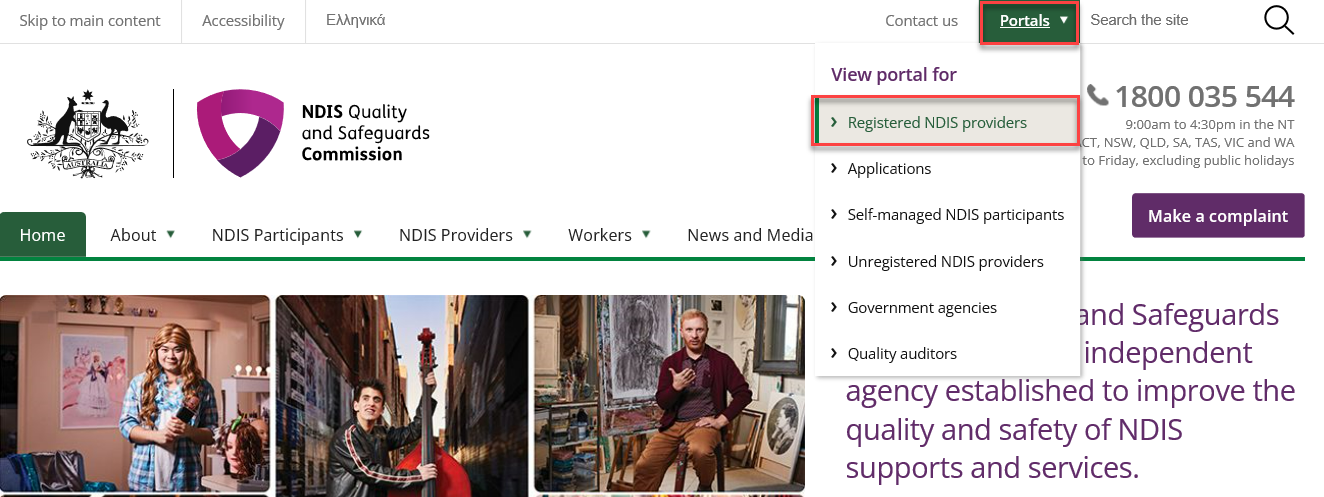 Select ‘Login with PRODA’.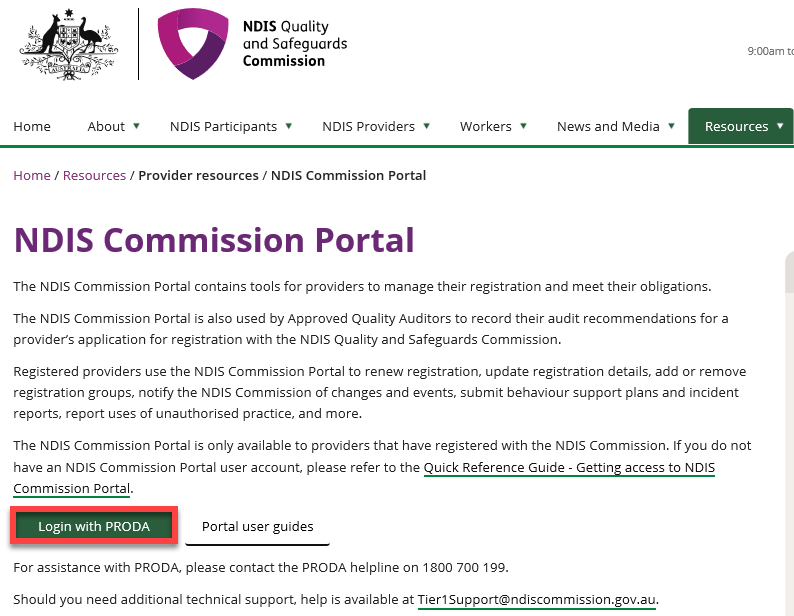 	Tip – Registered providers will receive access to the NDIS Worker Screening Database as part of the registration process. The NDIS Worker Screening Database can be accessed via the NDIS Commission Provider Portal.At the ‘Portal entry point’ select the ‘Provider name’ of the registered NDIS provider that you are logging into the NDIS Commission Portal on behalf of. Select either ‘Worker screening officer’ or ‘Registrant’ as the ‘Role’. 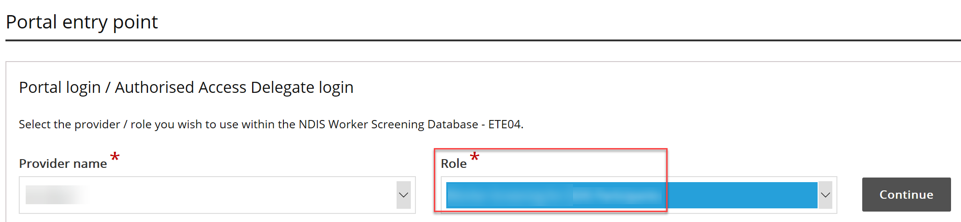 Select the ‘Worker Screening’ tile.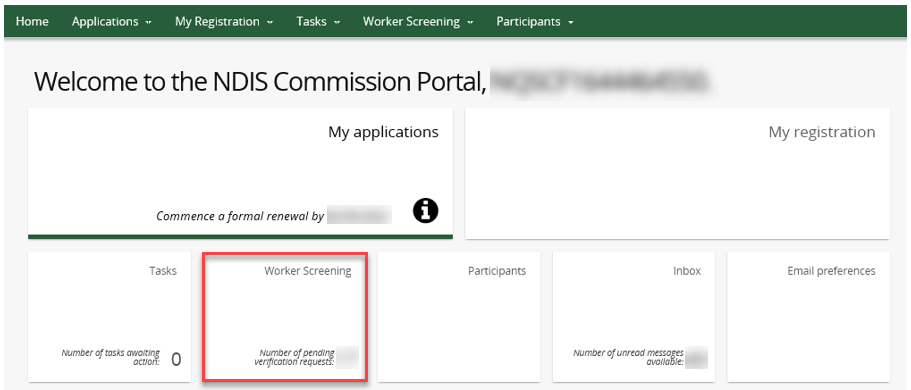 Select the ‘About my role as an employer’ menu option.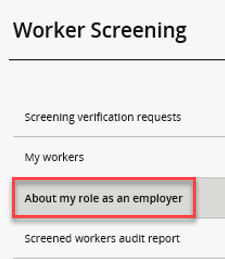 Generate a document with your Employer IDYou will be presented with information about your role as an employer. 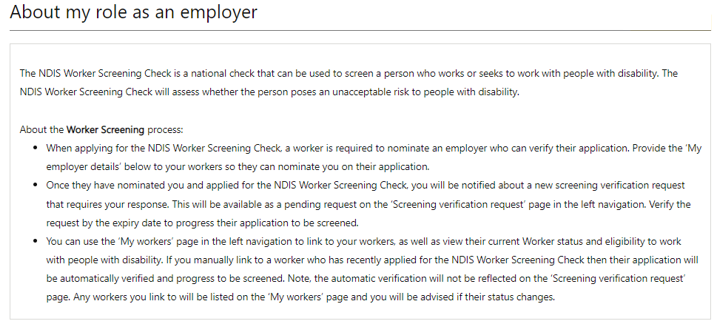 To generate a document to provide to your workers’ that includes your Employer ID, select ‘Generate document’, and ‘Download’ the document.	Tip – The Employer ID is the same as your Registration ID.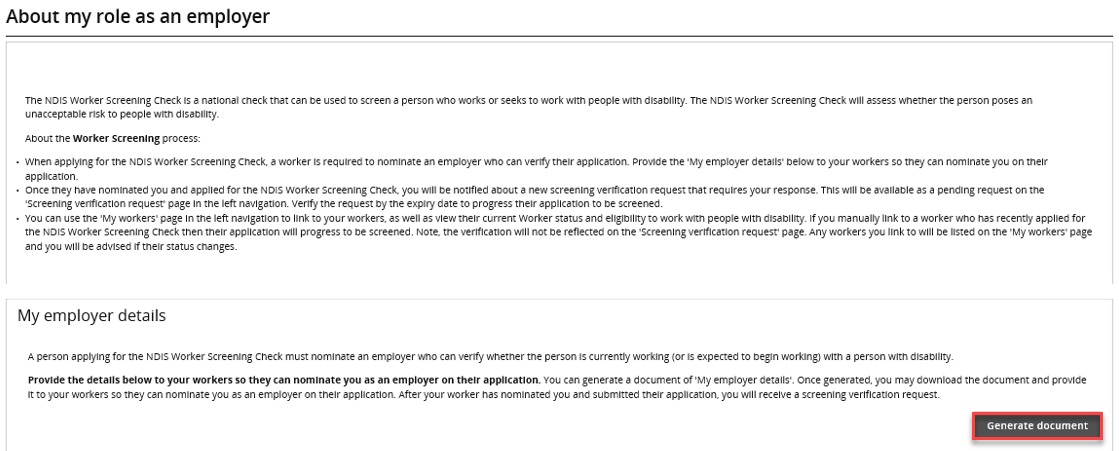 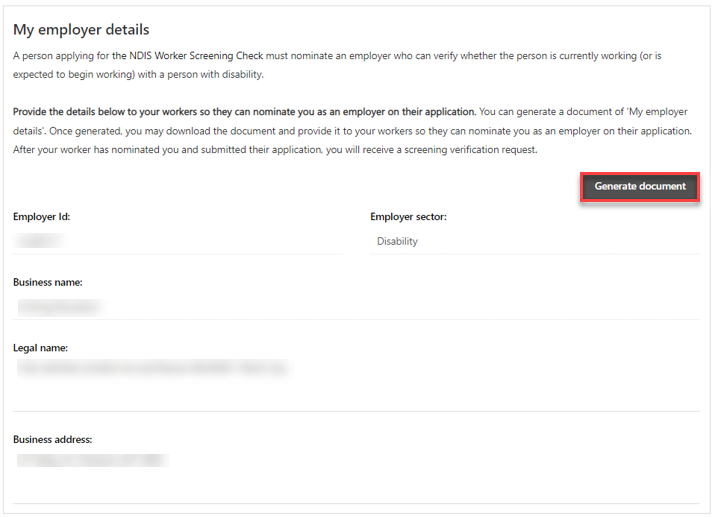 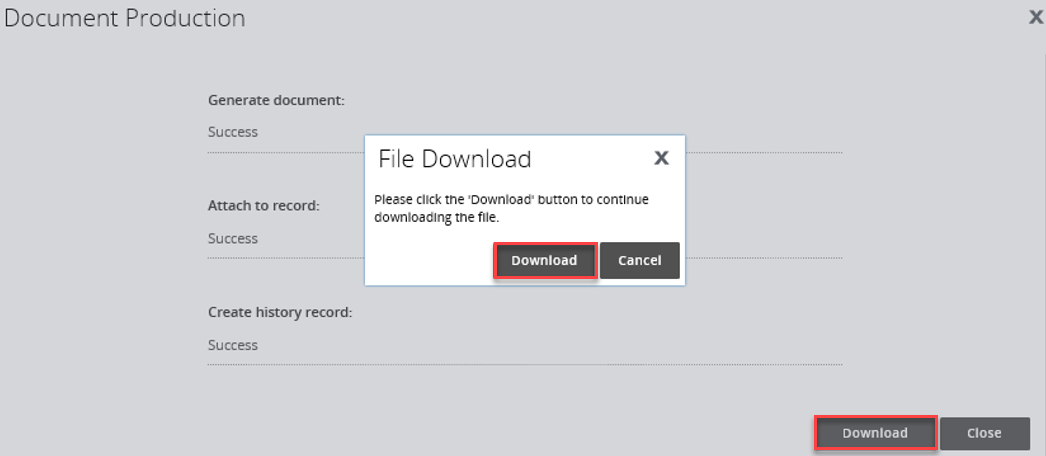 The document can be saved and will be available on the ‘Attachments’ section of the page once it has been downloaded.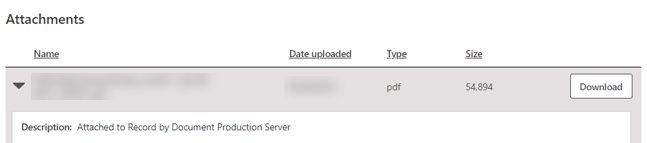 An example of the document which will be generated is provided on the next page. Provide this to your worker’s so that they can accurately nominate your organisation on their NDIS Worker Screening Check application by using your Employer ID.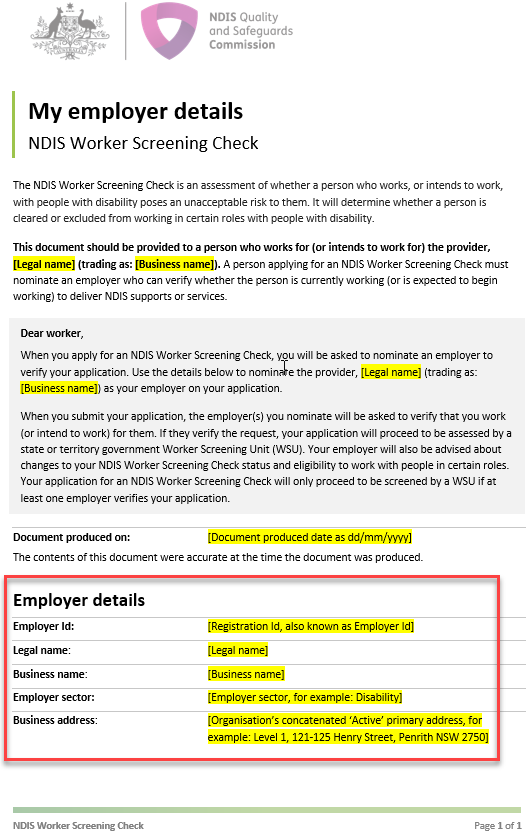 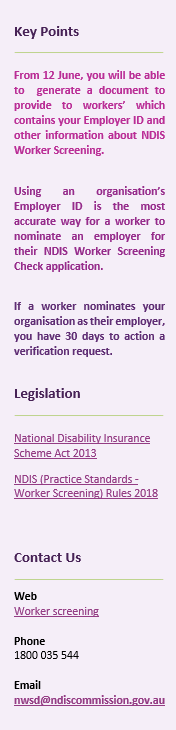 